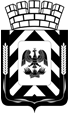 Администрация Ленинского городского округа 
Московской областиФИНАНСОВО-ЭКОНОМИЧЕСКОЕ УПРАВЛЕНИЕ
АДМИНИСТРАЦИИ ЛЕНИНСКОГО ГОРОДСКОГО ОКРУГА
МОСКОВСКОЙ ОБЛАСТИПриказО дополнении перечня кодов классификации доходов бюджета, закрепленных за администрацией Ленинского городского округа Московской области, исполняющей полномочия администратора доходов бюджета сельского поселения ВолодарскоеВ соответствии с п.9 статьи 20 Бюджетного кодекса Российской Федерации, приказом от 6 июня 2019 г. № 85н «О Порядке формирования и применения кодов бюджетной классификации Российской Федерации, их структуре и принципах назначения», решением Совета депутатов Ленинского городского округа Московской области от 15.04.2020 №7/11 «О внесении изменений в решение Совета депутатов сельского поселения Володарское от 21.11.2019 № 2/30 «О бюджете муниципального образования сельское поселение Володарское Ленинского муниципального района Московской области на 2020 год» и в целях упорядочения платежей, поступающих в бюджет,ПРИКАЗЫВАЮ:1. Дополнить перечень отдельных источников доходов бюджета, закрепленных за администрацией Ленинского городского округа по бюджету сельского поселения Володарское, кодом бюджетной классификации следующего содержания:2. Начальнику организационно-правового отдела Т.И. Русановой обеспечить размещение приказа в информационно-телекоммуникационной сети Интернет по адресу: http://www.adm-vidnoe.ru.3.   Контроль за выполнением настоящего приказа возложить на начальника отдела доходов и финансирования отраслей Н.В. Королеву. 4.   Настоящий приказ вступает в силу с 17 декабря 2020 года.Заместитель начальникаФинансово-экономического управления       	                     Н.В. Хованюкот17.12.2020№52Код администратораКБКНаименование доходов9872 08 05000 10 0000 150Перечисления из бюджетов сельских поселений (в бюджеты поселений) для осуществления возврата (зачета) излишне уплаченных или излишне взысканных сумм налогов, сборов и иных платежей, а также сумм процентов за несвоевременное осуществление такого возврата и процентов, начисленных на излишне взысканные суммы